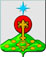 РОССИЙСКАЯ ФЕДЕРАЦИЯСвердловская областьДУМА СЕВЕРОУРАЛЬСКОГО ГОРОДСКОГО ОКРУГАРЕШЕНИЕот 12 июля 2017 года	                   № 56г. СевероуральскРуководствуясь Федеральным законом от 06.10.2003 года № 131-ФЗ «Об общих принципах организации местного самоуправления в Российской Федерации", Федеральным законом от 12 июня . № 67-ФЗ «Об основных гарантиях избирательных прав и права на участие в референдуме граждан Российской Федерации», Избирательным кодексом Свердловской области, Уставом Североуральского городского округа, Дума Североуральского городского округаРЕШИЛА: 1. Внести в Североуральскую городскую территориальную избирательную комиссию предложения для зачисления в резерв составов участковых избирательных комиссий (приложение № 1).2. Опубликовать настоящее Решение в газете «Наше слово» и на официальном сайте Администрации Североуральского городского округа.3. Контроль исполнения настоящего Решения возложить на постоянную депутатскую комиссию Думы Североуральского городского округа по социальной политике (А.Н. Копылов).Глава Североуральского городского округа                                        Б.В. МеньшиковПриложение № 1к Решению Думы Североуральского городского округа                                                                                                                                    от 12 июля 2017 года № 56  Состав резерва участковых избирательных комиссий Североуральской городской территориальной избирательной комиссииО внесении предложений в  Североуральскую городскую территориальную избирательную комиссию для дополнительного зачисления в резерв составов участковых избирательных комиссий  № подпунктаФамилия, имя, отчествоДата и год рожденияОбразование1.Давыдова Марина Владимировна22.05.1980среднее-профессиональное2.ДурницынаДина Евгеньевна06.11.1960высшее3.КозыреваОльга Евгеньевна01.07.1985высшее4.КомлеваСветлана Анатольевна17.09.1979высшее5.КузнецоваЛеонора Сергеевна21.10.1956высшее6.КузьминаИрина Владимировна19.03.1983высшее7.КулаковаНаталья Владимировна19.10.1977высшее8.ПоповаОльга Владимировна03.07.1972высшее9.ЛощининаЮлия Наильевна16.04.1989высшее10.СедининаЕвгения Валерьевна11.02.1977среднее-профессиональное11.ШиршоваСветлана Владимировна13.07.1975высшее